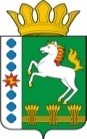 КОНТРОЛЬНО-СЧЕТНЫЙ ОРГАН ШАРЫПОВСКОГО РАЙОНАКрасноярского краяЗаключениена проект Постановления администрации Шарыповского района «О внесении изменений в постановление администрации Шарыповского района  от 30.10.2013 № 845-п «Об утверждении муниципальной программы «Обеспечение транспортной доступности Шарыповского района»  18 ноября 2016 год 								№ 120Настоящее экспертное заключение подготовлено Контрольно – счетным органом Шарыповского района на основании ст. 157 Бюджетного  кодекса Российской Федерации, ст. 9 Федерального закона от 07.02.2011 № 6-ФЗ «Об общих принципах организации и деятельности контрольно – счетных органов субъектов Российской Федерации и муниципальных образований», ст. 15 Решения Шарыповского районного Совета депутатов от 20.09.2012 № 31/289р «О внесении изменений и дополнений в Решение Шарыповского районного Совета депутатов от 21.06.2012 № 28/272р «О создании Контрольно – счетного органа Шарыповского района» (в ред. от 20.03.2014 № 46/536р, от 25.09.2014 № 51/573р, от 26.02.2015 № 56/671р) и в соответствии со стандартом организации деятельности Контрольно – счетного органа Шарыповского района СОД 2 «Организация, проведение и оформление результатов финансово – экономической экспертизы проектов Решений Шарыповского районного Совета депутатов и нормативно – правовых актов по бюджетно – финансовым вопросам и вопросам использования муниципального имущества и проектов муниципальных программ» и утвержденного приказом Контрольно – счетного органа Шарыповского района от 16.12.2013 № 29.Представленный на экспертизу проект Постановления администрации Шарыповского района «О внесении изменений в постановление администрации Шарыповского района от 30.10.2013 № 845-п «Об утверждении муниципальной программы «Обеспечение транспортной доступности Шарыповского района» направлен в Контрольно – счетный орган Шарыповского района 16 ноября 2016 года. Разработчиком данного проекта Программы является муниципальное казенное учреждение «Управление службы заказчика» администрации Шарыповского района.Основанием для разработки муниципальной программы является:- статья 179 Бюджетного кодекса Российской Федерации;- постановление администрации Шарыповского района от 30.07.2013 № 540-п «Об утверждении Порядка принятия решений о разработке  муниципальных программ Шарыповского района, их формировании и реализации» (в ред. от 29.06.2015 № 407-п);- распоряжение администрации Шарыповского района от 02.08.2013  № 258-р «Об утверждении перечня муниципальных программ Шарыповского района» (в ред. от 29.07.2014 № 293а-р).Ответственный исполнитель муниципальной программы администрация Шарыповского района.Мероприятие проведено 17-18 ноября  2016 года.В ходе подготовки заключения Контрольно – счетным органом Шарыповского района были проанализированы следующие материалы:- проект Постановления администрации Шарыповского района «О внесении изменений в постановление администрации Шарыповского района от 30.10.2013 № 845-п «Об утверждении муниципальной программы «Обеспечение транспортной доступности Шарыповского района»;- паспорт муниципальной программы «Обеспечение транспортной доступности Шарыповского района».Рассмотрев представленные материалы к проекту Постановления муниципальной программы «Обеспечение транспортной доступности Шарыповского района» установлено следующее.Приоритетные направления развития транспортной системы определены Концепцией долгосрочного социально-экономического развития Российской Федерации на период до 2020 года, утвержденной распоряжением Правительства Российской Федерации от 17.11.2008 № 1662-р, и закреплены в государственной программе «Развитие транспортной системы», утвержденной постановлением Правительства Российской Федерации от 15.04.2014 № 319.Цели и задачи муниципальной программы района соответствуют приоритетам и основным направлениям государственной политики Российской Федерации в сфере развития транспорта в рамках полномочий муниципального образования края.Основные целевые индикаторы и показатели результативности государственной программы Российской Федерации отражены в муниципальной программе Шарыповского района.Цель муниципальной программы – сохранение транспортной инфраструктуры района и обеспечение доступности транспортных услуг для населения.Задачи муниципальной программы района, в основном, направлены с главными ориентирами развития Шарыповского района в сфере развития транспорта:- обеспечение бесперебойного и безопасного движения транспортных средств по автомобильным дорогам местного значения вне границ населенных пунктов в границах муниципального района;- обеспечение сохранения на территории района маршрутов регулярных перевозок, обеспечение качества транспортного обслуживания населения.Структура муниципальной программы района в целом не изменена и включает 2 подпрограммы:- «Проведение мероприятий, направленных на сохранение и улучшение транспортно-эксплуатационного состояния автомобильных дорог местного значения вне границ населенных пунктов в границах муниципального района»;- «Транспортное обслуживание населения Шарыповского района».Общий объем бюджетных ассигнований на реализацию муниципальной программы составляет в сумме 115 375 542,48 рублей, в том числе: 						                	 (рублей)На реализацию подпрограммы 1 «Проведение мероприятий, направленных на сохранение и улучшение транспортно-эксплуатационного состояния автомобильных дорог местного значения вне границ населенных пунктов в границах муниципального района» распределены бюджетные ассигнования на общую сумму 30 704 842,48 руб., в том числе:                                                                                     (рублей)Общая протяженность автомобильных дорог общего пользования на территории Шарыповского района на 01.01.2016 составляет 672,52 км, в том числе:- 397,33 км дороги регионального значения, проходящие по территории района;- 269,04 км улично – дорожная сеть;- 13,609 км дороги местного значения вне границ населенных пунктов в границах муниципального района.Реализация подпрограммы позволит достичь следующих результатов:круглогодичное содержание дорог местного значения:- в 2014 году – 16,74 км;			- в 2017 году – 12,318 км;- в 2015 году – 13,609 км;			- в 2018 году – 12,318 км;- в 2016 году – 12,318 км;			- в 2019 году – 12,318 км.Разработаны в 2015 году проекты дорожного движения в количестве 6 единиц;Установлены технические средства организации дорожного движения на дорогах местного значения: в 2014 году – 5 знаков, в 2015 – 52 знака.Результаты реализации мероприятий подпрограммы 1  позволит:- обеспечить бесперебойное и безопасное движение транспортных средств по автомобильным дорогам местного значения вне границ населенных пунктов в границах муниципального района;- обеспечить круглосуточное содержание км дорог местного значения, разработать проекты организации дорожного движения, установить технические средства организации дорожного движения на дорогах местного значения;- снижение влияния дорожных условий на безопасность дорожного движения, что позволит повысить уровень жизни населения района и обеспечить:- конституционные права граждан на передвижение и возможности получения ими жизненно важных услуг;- комфортные и безопасные условия проживания граждан и качество предоставления населению услуг в части осуществления дорожной деятельности в Шарыповском районе. На реализацию подпрограммы 2  «Транспортное обслуживание населения Шарыповского района» распределены бюджетные ассигнования на общую сумму  84 670 700,00 руб., в том числе:	                         			(рублей)				Реализация мероприятий подпрограммы 2 позволит достичь следующих результатов:количество поездок: - в 2014 году – 27,18 поездок/человек,- в 2015 году – 20,6 поездок/человек,  - в 2016 году – 15,9 поездок/человек,- в 2017 году – 16,6 поездок/человек,- в 2018 году – 16,6 поездок/человек,- в 2019 году – 16,6 поездок/человек.количество пассажиров перевезенных:- в 2014 году – 134,0 тыс.чел.,- в 2015 году – 221,22 тыс.чел.,  - в 2016 году – 238,0 тыс.чел.,- в 2017 году – 238,0 тыс.чел,,- в 2018 году – 238,0 тыс.чел,,- в 2019 году – 238,0 тыс.чел.сохранение сети действующих маршрутов регулярных перевозок пассажиров в количестве 20 маршрутов;увеличение маршрутных сетей с 2016 года в связи с включением 4 сезонных (дачных) маршрутов.Анализ целевых показателей и показателей результативности программыПлановое значение целевого показателя содержание автомобильных дорог местного значения вне границ населенных пунктов в границах Шарыповского района и искусственных сооружений на них за счет средств дорожного фонда Шарыповского района снижается  в 2016 году по сравнению с 2012 годом на 66,22 км (83,90%).Плановое значение транспортной подвижности населения и количества поездок снижается к 2019 году по сравнению с 2012 годом на 19,25 поездок/ человек (53,70%).Улучшается целевой показатель по количеству дорожно – транспортных происшествий  в Шарыповском районе в 2019 году по сравнению с 2014 годом на 7 ед. (17,50%).На основании выше изложенного Контрольно – счетный орган  Шарыповского района предлагает администрации Шарыповского района принять  проект Постановления администрации Шарыповского района «О внесении изменений в постановление администрации Шарыповского района от 30.10.2013 № 845-п «Об утверждении  муниципальной программы «Обеспечение транспортной доступности Шарыповского района».Председатель Контрольно – счетного органа						Г.В. СавчукАудиторКонтрольно – счетного органа						И.В. Шмидткраевой бюджетрайонный бюджетитогокраевой бюджетрайонный бюджетитого2014 год2 405 200,006 309 200,008 714 400,002015 год11 645 950,0014 706 500,0026 352 450,002016 год14 857 392,4816 140 000,0030 997 392,482017 год0,0016 437 100,0016 437 100,002018 год0,0016 437 100,0016 437 100,002019 год0,0016 437 100,0016 437 100,00итого28 908 542,4886 467 000,00115 375 542,48краевой бюджетрайонный бюджетитогокраевой бюджетрайонный бюджетитого2014 год2 405 200,00526 500,002 931 700,002015 год11 645 950,00805 500,0012 451 450,002016 год14 857 392,48112 700,0014 970 092,482017 год0,00117 200,00117 200,002018 год0,00117 200,00117 200,002019 год0,00117 200,00117 200,00итого28 908 542,481 796 300,0030 704 842,48районный бюджетитого2014 год5 782 700,005 782 700,002015 год13 901 000,0013 901 000,002016 год16 027 300,0016 027 300,002017 год16 319 900,0016 319 900,002018 год16 319 900,0016 319 900,002019 год16 319 900,0016 319 900,00итого84 670 700,0084 670 700,00показателиЕд.изм2012 год2013 год2014 год2015 год2016 год2017 год2018 год2019 годСодержание автомобильных дорог местного значения вне границ населенных пунктов в границах Шарыповского района и искусственных сооружений на них за счет средств дорожного фонда Шарыповского района км78,5426,1826,1816,7412,3212,3212,3212,32Транспортная подвижность населения (количество поездок/ количество жителей)Поездок/ чел.35,8526,3427,1820,6015,9016,6016,6016,60Количество дорожно – транспортных происшествий в Шарыповском районеЕд.40,0038,0036,0035,0035,0033,00Количество поездокПоездок/ чел.35,8526,3427,1820,6015,9016,6016,6016,60